SLUŽBENI GLASNIKGRADA HVARA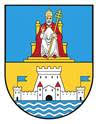 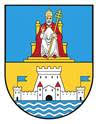 GODINA XXVIII.  BROJ 1.         		       Godišnja pretplata iznosi 1.000,00 Kn -Hvar, 29. siječnja  2021. godine	             	       plaća se na račun broj : 2500009-1815300001Na temelju odredbe članka 8., 9. i 10. Zakona o službenicima i namještenicima u lokalnoj i područnoj ( regionalnoj ) samoupravi («Narodne novine, broj: 86/08 ,61/11 , 4/18 i 112/19 ), članka 5. Pravilnika o unutarnjem redu Jedinstvenog upravnog odjela Grada Hvara («Službeni glasnik Grada Hvara, broj: 8/20 ) i članka 35. Statuta Grada Hvara («Službeni glasnik Grada Hvara, broj: 3/18 i 10/18), sukladno Proračunu Grada Hvara, na prijedlog pročelnika Gradonačelnik Grada Hvara, donosiPLAN PRIJAMA U SLUŽBU UJEDINSTVENI UPRAVNI ODJEL GRADA HVARAČlanak 1.Ovim Planom prijama u službu u Jedinstveni upravni odjel Grada Hvara ( u daljnjem  tekstu: Plan ), utvrđuje se prijam službenika i vježbenika za stručno osposobljavanje bez zasnivanja radnog odnosa ( stručno osposobljavanje za rad ) u Jedinstveni upravni odjel Grada Hvara tijekom 2021. godine.Članak 2.Plan sadrži:stvarno stanje popunjenosti radnih mjesta u odsjecima Jedinstvenog upravnog odjela Grada Hvara,potreban broj službenika na neodređeno vrijeme,potreban broj vježbenika na stručnom osposobljavanju bez zasnivanja radnog odnosa ( stručno osposobljavanje za rad ).Članak 3.Na temelju ovog Plana, slobodna radna mjesta popunjavati će se putem javnog natječaja.Radna mjesta koja se popunjavaju na određeno vrijeme, popunjavati će se putem oglasa koji se objavljuje u Hrvatskom zavodu za zapošljavanje.Radna mjesta popunjavati će se sukladno proračunskim sredstvima, ovom Planu i Pravilniku o unutarnjem redu Jedinstvenog upravnog odjela Grada HvarČlanak 4.Stvarno stanje popunjenosti radnih mjesta u odsjecima Jedinstvenog upravnog odjela Grada Hvara, potreban broj službenika na neodređeno vrijeme, utvrđuje se u tabeli koja je sastavni dio Plana.Stvarno stanje popunjenosti radnih mjesta iz stavka l. ovog članka obuhvaća prikaz ukupnog broja zaposlenih službenika u odsjecima Jedinstvenog upravnog odjela Grada Hvara, a planira se potreban broj službenika i vježbenika na stručnom osposobljavanju bez zasnivanja  radnog odnosa ( stručno osposobljavanje za rad ).Članak 5.Tijekom 2021. planira se primiti u službu : 5 službenika na upražnjeno radno mjesto, 1 na novonastalo radno mjesto.JEDINSTVENI UPRAVNI ODJEL GRADA HVARAČlanak 6.Ovaj Plan stupa na snagu prvog dana od dana objave u Službenom glasniku Grada Hvara.REPUBLIKA HRVATSKASPLITSKO DALMATINSKA ŽUPANIJAGRAD  HVARGRADONAČELNIKKLASA: 020-01/21-01/01URBROJ: 2128/01-01/1-21-01Hvar, 29. siječnja 2021.GRADONAČELNIKRikardo Novak* * * * * * * * * * * * * * * * * * * * * * * * * * * *Na temelju članka 35. Zakona o lokalnoj i područnoj (regionalnoj) samoupravi („Narodne novine“, broj: 33/01, 60/01, 129/05, 109/07, 125/08, 36/09, 150/11, 144/12, 19/13, 137/15, 123/17, 98/19), članka 176. Zakona o prostornom uređenju („Narodne novine“, broj: 153/13, 65/17, 114/18, 39/19, 98/19), članka 4. Odluke o stjecanju nekretnina, raspolaganju i upravljanju  nekretninama („Službeni glasnik Grada Hvara“, broj: 2/10, 9/11) i članka 34. Statuta Grada Hvara („Službeni glasnik Grada Hvara“, broj: 3/18, 10/18), gradonačelnik Grada Hvara donosiODLUKUo prodaji nekretnina izravnom pogodbomČlanak 1.Udovoljava se zahtjevu Antuna Duževića, OIB: 98251778112, za otkup dijela nekretnine oznake k.č.br. 4560/2, k.o. Hvar, površine 11 m², sukladno geodetskom snimku Triangulacija d.o.o., Vrbanj, br. 149/2020, iz rujna 2020. godine, radi formiranja građevne čestice. Članak 2.Cijena nekretnine označene kao dio k.č.br. 4560/2, k.o. Hvar, površine 11 m², prema procjembenom elaboratu „FORB nekretnine“, od 29. listopada 2020. godine iznosi 745,45 kn/m2, dok ukupna cijena za površinu od 11 m2 iznosi 8.200,00 kuna.Članak 3.Grad Hvar kao prodavatelj s jedne strane te Antun Dužević kao kupac s druge strane, sklopit će ugovor o kupoprodaji nekretnina sukladno ovoj Odluci.Članak 4.Ova Odluka stupa na snagu prvog dana od dana objave u Službenom glasniku Grada Hvara.REPUBLIKA HRVATSKASPLITSKO-DALMATINSKA ŽUPANIJAGRAD HVARGRADONAČELNIKKLASA: 940-01/20-01/36 URBROJ: 2128/01-01/1-20-05Hvar, 7. prosinca 2020. godineGRADONAČELNIKRikardo Novak* * * * * * * * * * * * * * * * * * * * * * * * * * * *Na temelju članka 35. Zakona o lokalnoj i područnoj (regionalnoj) samoupravi („Narodne novine“, broj: 33/01, 60/01, 129/05, 109/07, 125/08, 36/09, 150/11, 144/12, 19/13, 137/15, 123/17, 98/19), članka 176. Zakona o prostornom uređenju („Narodne novine“, broj: 153/13, 65/17, 114/18, 39/19, 98/19), članka 4. Odluke o stjecanju nekretnina, raspolaganju i upravljanju  nekretninama („Službeni glasnik Grada Hvara“, broj: 2/10, 9/11) i članka 34. Statuta Grada Hvara („Službeni glasnik Grada Hvara“, broj: 3/18, 10/18), gradonačelnik Grada Hvara donosiODLUKUo prodaji nekretnina izravnom pogodbomČlanak 1.Udovoljava se zahtjevu podnositelja Dušanka Grgić, OIB: 14455158095; Hajdana Jerković, OIB: 49499214326; Meri Tvrde, OIB: 93855265024; Doris Bašić, OIB: 08508146937; Branka Filipović-Grčić, OIB: 05069820268; Tomislav Šego, OIB: 25764129759, za otkup dijela nekretnine oznake k.č.br. 4514, k.o. Hvar, površine 32 m2,  u naravi put, sukladno skici izmjere 4514/2, k.o. Hvar, Geobiro d.o.o., Split, br. elaborata: 18/2020, od lipnja 2020. godine, radi formiranja građevne čestice. Članak 2.Cijena nekretnine označene kao dio k.č.br. 4514, k.o. Hvar, površine 32 m2, prema procjembenom elaboratu „FORB nekretnine“, od 7. studenoga 2020. godine iznosi 1.140,63 kn/m2, dok ukupna cijena za površinu od 32 m2 iznosi 36.500,00 kuna.Članak 3.Grad Hvar kao prodavatelj s jedne strane te podnositelji zahtjeva iz članka 1. ove Odluke kao kupci s druge strane, sklopit će ugovor o kupoprodaji nekretnina sukladno ovoj Odluci.Članak 4.Ova Odluka stupa na snagu prvog dana od dana objave u Službenom glasniku Grada Hvara.REPUBLIKA HRVATSKASPLITSKO-DALMATINSKA ŽUPANIJAGRAD HVARGRADONAČELNIKKLASA: 940-01/20-01/29 URBROJ: 2128/01-01/1-20-06Hvar, 11. prosinca 2020. godineGRADONAČELNIKRikardo Novak* * * * * * * * * * * * * * * * * * * * * * * * * * * *Na temelju članka 18. Pravilnika o proračunskom računovodstvu i Računskom planu („Narodne novine“, broj: 124/14-126/19 ) i članka 34. Statuta Grada Hvara (Službeni glasnik 3/18 i 10/18) gradonačelnik Grada Hvara donosi:ODLUKUo razvrstavanju dugotrajne imovine u proizvedenu dugotrajnu imovinu te obavljanju ispravka vrijednosti te imovineČlanak 1.Nabava sve proizvedene dugotrajne nefinancijske imovine klasificira se u skupinu 02 Proizvedena dugotrajna imovina, bez obzira na iznos pojedinačnog troška nabave ( nabavnu vrijednost) pojedinog predmeta te imovine.Vrijednost dugotrajne imovine ispravlja se po prosječnim godišnjim stopama koje su sastavni dio Pravilnika o proračunskom računovodstvu i Računskom planu („Narodne novine“; broj: 124/14-126/19), linearnom metodom.Članak 2.Ova Odluka stupa na snagu danom donošenja i objavit će se u „Službenom glasniku Grada Hvara“.REPUBLIKA HRVATSKASPLITSKO-DALMATINSKA ŽUPANIJAGRAD HVARGRADONAČELNIKKLASA: 400-01/19-01/46URBROJ: 2128/01- 01/1-20-02Hvar, 14. travnja 2020.g.                         GRADONAČELNIK                      Rikardo Novak* * * * * * * * * * * * * * * * * * * * * * * * * * * *Na temelju članka Uredbe o sastavljanju i predaji izjave o fiskalnoj odgovornosti i izvještaja o primjeni fiskalnih pravila (NN 95/19) i članka 34. Statuta Grada Hvara (Službeni glasnik 3/18 i 10/18) gradonačelnik donosi:ODLUKUo načinu korištenja službenog vozilaČlanak 1.Ovom Odlukom ovlašćuju se korisnici:Marin Lacman, prometni redar i po njegovoj odsutnostiĐorđe Kovačić, komunalni redar za korištenje služenog osobnog vozila marke DACIA DUSTER AMBIANCE  registarske oznake ST 3865 J, nabavljeno na operativni leasing.Ostale osobe koje nisu navedene ovom Odlukom kao ovlašteni korisnici službenog vozila u službene svrhe mogu isti koristiti samo po pismenom ovlaštenju gradonačelnika Grada Hvara.Članak 2.Prilikom korištenja službenog vozila korisnik je dužan:koristiti vozilo isključivo u svrhe obavljanja radnih zadataka,postupati pažnjom dobrog gospodara s uobičajenim načinom uporabe,voditi brigu o urednosti vanjskog i unutrašnjeg prostora vozila,parkirati vozilo na parkirno mjesto ispred ureda Grada Hvara ili na drugo određeno mjesto,dopuniti spremnik gorivom po potrebi, te voditi mjesečnu evidencije o potrošnji goriva i prijeđenoj kilometraži.Članak 3.U slučaju prometne nezgode, oštećenja ili kvara vozila korisnik je dužan bez odgode obavijestiti pročelnika JUO Grada Hvara, koji će o istom izvijestiti gradonačelnika.	Osoba koja upravlja službenim vozilom odgovorna je za prometne prekršaje počinjene tijekom upravljanja službenim vozilom, te snosi sankcije pred nadležnim tijelima sukladno posebnim propisima. Osoba koja upravlja službenim vozilom dužna je platiti prekršajne kazne i troškove bespravnog parkiranja tijekom njegova korištenja.Članak 4.Ako se trošak štete koja je nastala na službenom vozilu ili trošak štete trećoj osobi ne može podmiriti iz osiguranja vozila zato što se osoba koja je upravljala službenim vozilom nije pridržavala propisanih pravila o sigurnosti na cestama, osoba koja je upravljala službenim vozilom dužna je Gradu Hvaru nadoknaditi trošak stvarno pretrpljene štete , a način i uvjeti naknade štete dogovaraju se posebnom nagodbom kojom se utvrđuje način, iznos i rok naknade štete nastale na službenom vozilu Članak 5.Ukoliko dođe do otuđenja vozila, dijelova vozila, gubitka ključeva vozila, prometne dozvole, knjižice vozila ili registarskih oznaka korisnik je dužan bez odgađanja izvijestiti pročelnika JUO Grada Hvara koji će o istom izvijestiti gradonačelnika.Članak 6.Ova Odluka stupa na snagu danom donošenja, i biti će objavljena u Službenom glasniku Grada Hvara.REPUBLIKA HRVATSKASPLITSKO DALMATINSKA ŽUPANIJAGRAD HVARGRADONAČELNIKKLASA: 400-01/20-01/07URBROJ: 2128/01- 01/1-20-03Hvar, 6. travnja 2020.g.                                     GRADONAČELNIK                                  Rikardo Novak* * * * * * * * * * * * * * * * * * * * * * * * * * * *Na temelju članka Uredbe o sastavljanju i predaji izjave o fiskalnoj odgovornosti i izvještaja o primjeni fiskalnih pravila (NN 95/19) i članka 34. Statuta Grada Hvara (Službeni glasnik 3/18 i 10/18) gradonačelnik donosi:ODLUKUo mjerilima i načinu korištenja vlastitih prihoda proračunskih korisnikaČlanak 1.Ovom Odlukom uređuju se prihodi koje proračunski korisnici Grada Hvara ostvare na tržištu obavljanjem osnovne djelatnosti i drugih djelatnosti za koje su registrirane, kao i način korištenja takvih prihoda.Proračunski korisnici Grada Hvara su:Dječji vrtić „Vanđela Božitković“Gradska knjižnica i čitaonica HvarČlanak 2.Odredbe ove Odluke odnose se na prihode što ih proračunski korisnici ostvare na tržištu            (iznajmljivanjem prostora i opreme te uplate naknade za članstvo u knjižnici), a čijim obavljanjem proračunski korisnici ostvaruju prihode u skladu sa Zakonom o proračunu (u daljnjem tekstu: vlastiti prihodi).Odredbe ove Odluke ne odnose se na sredstva koja Grad Hvar doznačuje i osigurava u svom Proračunu za rad i aktivnosti proračunskih korisnika, kao i sredstva koja proračunski korisnik ostvari po osnovi sufinanciranja odnosno učešća roditelja u cijeni redovnih programa predškolskog odgoja, produženog boravka djece  i prehrane.Članak 3.Proračunski korisnici ovlašteni su ostvarivati vlastite prihode bez prethodne suglasnosti Jedinstvenog upravnog odjela. Jedinstveni upravni odjel ovlašten je od proračunskih korisnika zahtijevati izvještaj o ostvarenju i načinu raspodjele vlastitih prihoda.  Izvještaj se podnosi mjesečno o ukupno ostvarenim vlastitim prihodima i troškovima koji se iz njih financiraju u rokovima za pravovremenu izradu polugodišnjeg konsolidiranog financijskog izvješća, odnosno za izradu godišnjeg konsolidiranog financijskog izvješća.Članak 4.Vlastiti prihodi proračunskih korisnika uključuju se u konsolidirani Proračun Grada Hvara i raspoređuju se za podmirenje rashoda nastalih realizacijom aktivnosti i projekata toga proračunskog korisnika, a temeljem kojih su prihodi ostvareni. U slučaju da su ostvareni veći prihodi u odnosu na rashode aktivnosti/projekta raspoređuju se na rashode za redovnu djelatnost, te rashode za nabavu i održavanje nefinancijske imovine tog proračunskog korisnika.Proračunski korisnici su dužni mjerila utvrđena u prethodnom stavku primjenjivati i na korištenje vlastitih prihoda ostvarenih u tekućoj poslovnoj godini, kao i za prenesene viškove prihoda iz ranijih godina.Izuzimanje od obveza uplate prihoda u Proračun utvrđuje se Odlukom o izvršavanju proračuna za svaku pojedinu proračunsku godinu.Članak 5.Upravno vijeće/odbor obvezno je na prijedlog ravnatelja, a u skladu sa aktima proračunskog korisnika donijeti  opći akt kojim će se utvrditi uvjeti, kriteriji i način korištenja vlastitih prihoda primjeren njihovom poslovanju.Članak 6.Proračunski korisnici ukoliko ostvare vlastiti prihod dužni su isti evidentirati sukladno propisima kojima je uređeno proračunsko računovodstvo. Članak 7.Ova Odluka stupa na snagu danom donošenja, i biti će objavljena u Službenom glasniku Grada Hvara.REPUBLIKA HRVATSKASPLITSKO DALMATINSKA ŽUPANIJAGRAD HVARGRADONAČELNIKKLASA: 400-01/20-01/07URBROJ: 2128/01- 01/1-20-02Hvar, 6. travnja 2020.g.                               GRADONAČELNIK                          Rikardo Novak* * * * * * * * * * * * * * * * * * * * * * * * * * * *S A D R Ž A J:GRADONAČELNIK:1. Plan prijama u službu u Jedinstveni upravni odjel Grada Hvara	12. Odluka o prodaji nekretnina izravnom pogodbom 	23. Odluka o prodaji nekretnina izravnom pogodbom 	34. Odluka o razvrstavanju dugotrajne imovine u proizvedenu dugotrajnu imovinu te obavljanju ispravka vrijednosti te imovine 	35. Odluka o načinu korištenja službenog vozila 	36. Odluka o mjerilima i načinu korištenja vlastitih prihoda proračunskih korisnika 	4„Službeni glasnik Grada Hvara“ izdaje Gradsko vijeće Grada Hvara Odgovorni urednik: tajnica Liljana Caratan Lukšić, dipl. iur. – List izlazi po potrebiPriprema i izrada: ŽGIRO, vl. Đurđica Sarjanović, JelsaRed.br. ODSJECIStvarno stanje popunjenosti radnih mjesta u JUO po odsjecimaPlan zapošljavanja za 2021.godinu1. Pročelnik JUO102. Odsjek za pravne i opće poslove, društvene djelatnosti i lokalnu samoupravu grada303.  Odsjek za proračun, financije i gospodarstvo81 viši referent za gospodarstvo4.  Odsjek za komunalne djelatnosti,prostorno uređenje graditeljstvo, zaštitu okoliša, europske  fondove i javnu nabavu83 referent – komunalni redar1  referent–prometni redar5. Odsjek za kulturu i odnose s javnošću21 pomoćni radnik na spomenicima kulture6. UKUPNO226